Приложение 8. Изображение быта крестьян.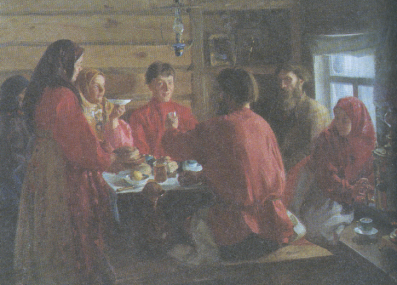 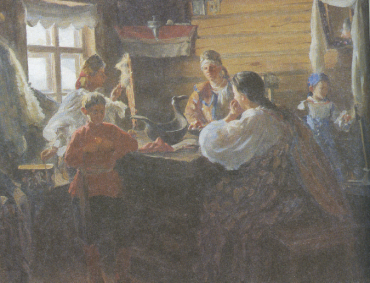 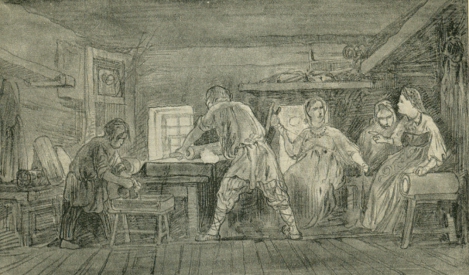 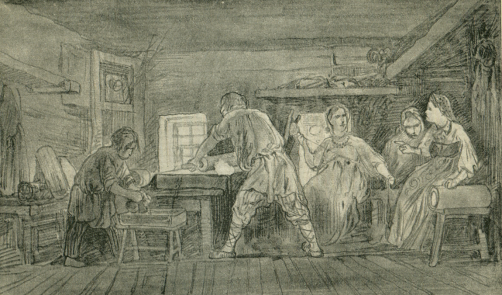 